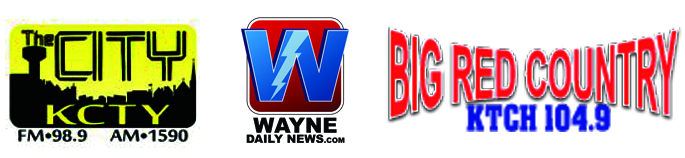 PODCASTS